На основу члана 9. Правилника о додели средстава  за суфинансирање инвестиција у набавку опреме за производњу пива на територији АП Војводине у 2022. години („Службени лист АПВ“ број 4/22), покрајински секретар за пољопривреду, водопривреду и шумарство доносиОДЛУКУ о опредељивању средстава по Конкурсу за  доделу бесповратних средстава за набавку опреме за производњу пива на територији АП Војводине у 2022. години1.Средства предвиђена у делу Главе II. тачке 2.9  шифра мере 601. Програма подршке за спровођење пољопривредне политике и политике руралног развоја  за територију Аутономне покрајине Војводине у 2022. години („Сл.лист АПВ“ број 54/21) у износу од  7.000.000,00 динара, по спроведеном Конкурсу за доделу средстава  за набавку опреме за производњу пива на територији АП Војводине у 2022. години који је објављен у дневном листу „Дневник“ дана 18.01.2022. године и у „Сл.листу АПВ“ број 4/22 и сајту Покрајинског секретаријата, по Правилнику о додели средстава за за набавку опреме за производњу пива на територији АП Војводине у 2022. години („Службени лист АПВ“ број 4/22),  сходно бодовној листи коју је утврдила Комисија за спровођење Конкурса за доделу средстава за набавку опреме за производњу пива на територији АП Војводине у 2022. години дана 31.03.2022. године расподељују се у висини од 3.805.590,00 динара: 2.Одбацују  се пријаве:3.Након доношења одлуке о додели бесповратних средстава, покрајински секретар у име Покрајинског секретаријата закључује уговор о додели средстава с корисником, којим се регулишу права и обавезе уговорних страна.4.Ову одлуку обајвити на сајту Покрајинског секретаријат за пољопривреду, водопривреду и шумарство.О б р а з л о ж е њ еПокрајински секретаријат за пољопривреду, водопривреду и шумарство (у даљем тексту: Секретаријат), објавио је Конкурсу за доделу средстава  за набавку опреме за производњу пива на територији АП Војводине у 2022. години који је објављен у дневном листу „Дневник“ дана 18.01.2022. године и у „Сл.листу АПВ“ број 4/22, и донео је Правилник о додели средстава  за набавку опреме за производњу пива на територији АП Војводине у 2022. години, („Службени лист АПВ“ број 4/22) (у даљем тексту: Правилник).Чланом 9. Правилника је прописано да Комисија разматра пријаве поднете на Конкурс и сачињава предлог Одлуке о додели средстава, а да коначну одлуку доноси Покрајински секретар за пољопривреду, водопривреду и шумарство. Комисија је дана 31.03.2022. године доставила Записник о раду са предлогом одлуке о опредељивању средстава број 104-401-195/2022-01. С обзиром да је предлог Комисије у складу са Правилником донетим 17.01.2022. године, објављеним у „Службеном листу АПВ“број 4/22 и Конкурсом објављеним у дневном листу „Дневник“ дана 18.01.2022. године и „Службеном листу АПВ“ број 4/22 године, а на основу предлога Комисије, донета је одлука и опредељена су средства као у диспозитиву.Комисија је констатовала:Да је по расписаном Конкурсу пристигло укупно 7 пријава и то:Од укупног броја пристиглих пријава 5 пријaва испуњава све услове предвиђене Конкурсом и Правилником, док 2 пријаве не испуњавају услове предвиђене Конкурсом и Правилником.За 5 подносиоца пријава Комисија је предложила да се закључи уговор о додели бесповратних средстава. Бодовна листаОдбачене пријаве  и разлози одбијањаКомисија је предложила  закључење  уговора о додели бесповратних средстава са оствареним бројем бодова  и предложеним износом средстава као што следи: Имајући  у виду  горе наведено одлучено је као  диспозитиву.Поука о правном леку: Жалба се улаже покрајинском секретару у року од 15 дана од дана достављања појединачног решења, односно најкасније у року од 30 дана од објављивања Одлуке на званичној интернет страници Покрајинског секретаријата за лица за које лична достава није успела.  	  Покрајински секретарЧедомир Божић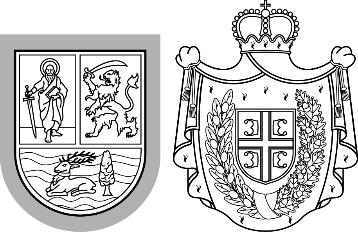 Република СрбијаАутономна покрајина ВојводинаПокрајински секретаријат запољопривреду, водопривреду и шумарствоБулевар Михајла Пупина 16, 21000 Нови СадТ: +381 21 487 44 11; 456 721 F: +381 21 456 040  psp@vojvodina.gov.rsРепублика СрбијаАутономна покрајина ВојводинаПокрајински секретаријат запољопривреду, водопривреду и шумарствоБулевар Михајла Пупина 16, 21000 Нови СадТ: +381 21 487 44 11; 456 721 F: +381 21 456 040  psp@vojvodina.gov.rsБРОЈ: 104-401-195/2022-01ДАТУМ: 31.03.2022. годинербБрој пријавеИме и презимеМестоБодовиОдобрено1104-401-3072/2022-01Мала пивара БеерцузСремски Карловци95146.160,002104-401-3565/2022-01ДРОЗЛИ ДООКикинда85243.600,003104-401-1016/2022-01БРАНКО ПОПОВИЋ ПР ЗАНАТСКА ПИВАРА РАВАНГРАД СОМБОРСомбор801.748.580,004104-401-3071/2022-01Hog beer dooНови Сад801.350.000,005104-401-1328/2022-01PIVARA PRINC DOOПанчево80317.250,00У к у п н оУ к у п н оУ к у п н оУ к у п н оУ к у п н о3.805.590,00рбБрој пријавеИме и презимеМесто1104-401-3067/2022-01Бориша Тепавчевић пр Производња пива Сова ВрбасВрбас2104-401-3069/2022-01ПИВАРА ШУШИЋ ДОО ФУТОГНови СадРед.бројБрој пријавеИме и презимеМестоОпштина1104-401-3072/2022-01Мала пивара БеерцузСремски КарловциСремски Карловци2104-401-3565/2022-01ДРОЗЛИ ДООКикиндаКикинда3104-401-1016/2022-01БРАНКО ПОПОВИЋ ПР ЗАНАТСКА ПИВАРА РАВАНГРАД СОМБОРСомборСомбор4104-401-1328/2022-01PIVARA PRINC DOOБанатски БрестовацПанчево5104-401-3067/2022-01Бориша Тепавчевић пр Производња пива Сова ВрбасВрбасВрбас6104-401-3069/2022-01ПИВАРА ШУШИЋ ДОО ФУТОГФутогНови Сад7104-401-3071/2022-01Hog beer dooНови СадНови СадрбБрој пријавеИме и презимеМестоБодовиУкупна инвестиција1104-401-3072/2022-01Мала пивара БеерцузСремски Карловци95243.600,002104-401-3565/2022-01ДРОЗЛИ ДООКикинда85406.000,003104-401-1016/2022-01БРАНКО ПОПОВИЋ ПР ЗАНАТСКА ПИВАРА РАВАНГРАД СОМБОРСомбор802.914.300,784104-401-3071/2022-01Hog beer dooНови Сад802.700.000,005104-401-1328/2022-01PIVARA PRINC DOOБанатски Брестовац80528.750,00УКУПНО:6.792.650,78рбБрој пријавеКорисникОпштинаРазлог одбијања1104-401-3067/2022-01Бориша Тепавчевић пр Производња пива Сова ВрбасВрбасНема - решење о упису у регистар произвођача пива издат од стране Министарства, - решење о упису у централни регистар објеката2104-401-3069/2022-01ПИВАРА ШУШИЋ ДОО ФУТОГНови СадОдбачена пријава - Објекат није регистрованРед. бројБрој пријавеИме и презимеОпштинаБодовиУкупна инвестицијаОдобрено% секретаријатаСопст. средства% сопствена средства1104-401-3072/2022-01Мала пивара БеерцузСремски Карловци95243.600,00146.160,006097.440,00402104-401-3565/2022-01ДРОЗЛИ ДООКикинда85406.000,00243.600,0060162.400,00403104-401-1016/2022-01БРАНКО ПОПОВИЋ ПР ЗАНАТСКА ПИВАРА РАВАНГРАД СОМБОРСомбор802.914.300,781.748.580,00601.165.720,78404104-401-3071/2022-01Hog beer dooНови Сад802.700.000,001.350.000,00501.350.000,00505104-401-1328/2022-01PIVARA PRINC DOOПанчево80528.750,00317.250,0060211.500,0040УКУПНО:6.792.650,783.805.590,00562.987.060,7844